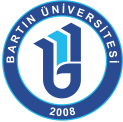 BARTIN ÜNİVERSİTESİMÜHENDİSLİK, MİMARLIK VE TASARIM FAKÜLTESİ………………. MÜHENDİSLİĞİ BÖLÜMÜİŞ YERİ EĞİTİMİ BAŞVURUSU…../…../20….Bölümünüz …………………. numaralı (N.Ö. / İ.Ö). öğrencisiyim. ……………. akademik yılı (GÜZ/BAHAR) döneminde “……. Mühendislik Eğitimi ve Uygulaması” dersini almak istiyorum. Bölümümüz ders programında 1-7. dönemlerdeki tüm derslerimi aldığımı ve genel not ortalamamın “İşyeri Eğitim Yönetmeliği” nde belirtilen 1,80’i sağladığını beyan ediyorum. Bununla ilgili olarak “ONAYLI TRANSKRİPT” belgesi ekte sunulmuştur.Gereğini bilgilerinize arz ederim.İmzaAdı SoyadıGSM No:E-Posta:Ekler:Transkript (Danışman Onaylı)Kimlik FotokopisiÖĞRENCİ DANIŞMANININ ONAYI“…… Mühendislik Eğitimi ve Uygulaması” dersini almak için başvuruda bulunan …………….nolu ……………………… isimli öğrencinin danışman sisteminde kayıtlı transkripti incelenmiş ve 1-7. dönemlerdeki tüm derslerini aldığı ve genel not ortalamasının (…….) “İşyeri Eğitim Yönetmeliği” nde belirtilen 1,80’i sağladığını tespit edilmiştir. Öğrenci DanışmanınınAdı Soyadı İmzasıAdı geçen öğrencinin “ Mühendislik Eğitimi ve Uygulaması” dersini almasıUygundurUygun Değildir